КОНТРОЛЬНО-СЧЕТНЫЙ ОРГАН МУНИЦИПАЛЬНОГО ОБРАЗОВАНИЯ«КАРАКУЛИНСКИЙ РАЙОН»__________________________________________________________________________________________________________________427920, Удмуртская Республика, с.Каракулино, ул.Каманина, д.10 т.(34132) 3-11-07, ф.3-13-44 е-mail:karnet@udm.netЗаключениена проект Решения Совета депутатов муниципального образования «Ныргындинское» «О бюджете муниципального образования «Ныргындинское»  на 2018 год и на плановый период 2019 и 2020 годов»с. Каракулино                                                                                                                                12.12.2017 года         Заключение контрольно–счетного органа муниципального образования «Каракулинский район» на проект Решения Совета депутатов муниципального образования «Ныргындинское» «О бюджете муниципального образования «Ныргындинское» на 2018 год и плановый период 2019 и 2020 годов (далее – проект бюджета) подготовлено в соответствии с требованиями Бюджетного кодекса Российской Федерации (далее – БК РФ), Положением о Контрольно-счетном органе муниципального образования «Каракулинский район», утвержденным решением Совета депутатов муниципального образования «Каракулинский район» от 23 октября 2014 года № 22/2-14, Соглашением от 30.12.2016 года №52 о передаче контрольно-счетному органу муниципального образования «Каракулинский район» полномочий контрольно-счетного органа муниципального образования «Ныргындинское» по осуществлению внешнего муниципального финансового контроля.       Экспертиза проведена 12.12.2017 г.Полномочия по составлению проекта бюджета муниципального образования «Ныргындинское» переданы Администрацией муниципального образования «Ныргындинское» Администрации муниципального образования «Каракулинский район» на основании заключенного соглашения от 30.12.2016 года №30.      В соответствии со статьей 184.1 БК РФ в проекте бюджета установлены основные требования к структуре и содержанию проекта бюджета. Проект бюджета разработан на три года – на 2018 год и плановый период 2019 и 2020 годов.      В соответствии со ст. 28 Федерального закона № 131-ФЗ постановлением Администрации муниципального образования «Ныргындинское» от 27.11.2017 года №38 проект бюджета вынесен на публичные слушания 07.12.2017 года.      Классификация доходов и расходов бюджета в проекте бюджета соответствует бюджетной классификации, утвержденной ст. 20, 21 БК РФ.Основные параметры проекта бюджета муниципального образования «Ныргындинское» в 2018 году и на 2019-2020 годы представлены в таблице:(тыс. рублей)Динамика основных параметров проекта бюджета муниципального образования «Ныргындинское» на 2018 год и плановый период 2019 и 2020 годов характеризуется увеличением общего объема доходов и расходов бюджета муниципального образования «Ныргындинское» в сравнении с первоначально утвержденным бюджетом муниципального образования «Ныргындинское» на 2017 год. В структуре доходов проекта бюджета муниципального образования «Ныргындинское» на 2018 год наибольший удельный вес занимают безвозмездные поступления и составляют 77%, налоговые и неналоговые доходы составляют 23%. Проект бюджета муниципального образования «Ныргындинское» на 2018 год и плановый период 2019-2020 годов планируется бездефицитный.Проектом бюджета муниципального образования «Ныргындинское» налоговые доходы прогнозируются на 2018 год в сумме 427,0 тыс. рублей, что на 69% больше первоначально утвержденных налоговых доходов бюджета муниципального образования «Ныргындинское» на 2017 год.(тыс. рублей)В структуре налоговых доходов бюджета муниципального образования «Ныргындинское» наибольший удельный вес занимает земельный налог.Рост поступлений в 2018 году относительно первоначально утвержденного бюджета на 2017 год прогнозируется по земельному налогу на 203,0 тыс. рублей или на 178%.Снижение поступлений в 2018 году прогнозируется по налогу на имущество на 14,0 тыс. рублей или на 24%,  а также по налогу на доходы физических лиц на 13,0 тыс. рублей или 17%.Безвозмездные поступления предусматриваются на 2018 год в сумме 1397,6 тыс. рублей, что на 7% меньше первоначально утвержденных безвозмездных поступлений 2017 года. (тыс. рублей)        Прогнозируемые безвозмездные поступления соответствуют бюджетным ассигнованиям, предусмотренные проектом Решения Совета депутатов муниципального образования «Каракулинский район» «О бюджете муниципального образования «Каракулинский район» на 2018 год и на плановый период 2019 и 2020 годов».        В структуре безвозмездных поступлений на 2018 год и на плановый период 2019 и 2020 годов на долю дотации бюджетам сельских поселений на выравнивание бюджетной обеспеченности  приходится 59,7%.3. Общий объем расходов проекта бюджета муниципального образования «Ныргындинское» на 2018 год прогнозируется в сумме 1824,6 тыс. рублей, что больше первоначально утвержденных расходов бюджета поселения на 2017 год на 69,1 тыс. рублей или на 4%.(тыс. рублей)В структуре расходов на 2018 год основная доля приходится на общегосударственные вопросы 66%.За счет средств районного Фонда финансовой поддержки поселений на 2018 год в бюджет муниципального образования «Ныргындинское» планируется распределение дотации на выравнивание бюджетной обеспеченности в размере 834,8 тыс. рублей. В соответствии со ст.184.1 БК РФ в проекте бюджета расходы на 2018 год и плановый период 2018 и 2019 годов распределены по главным распорядителям бюджетных средств, разделам, подразделам и целевым статьям, группам (группам и подгруппам) видов расходов классификации расходов бюджетов в ведомственной структуре расходов.          Согласно представленной ведомственной структуре расходов бюджета  на 2018 год и плановый период 2019 и 2020 годов предусмотрен 1 главный распорядитель средств бюджета – Администрация муниципального образования «Ныргындинское».          В проекте решения о бюджете для осуществления полномочий Администрацией муниципального образования «Ныргындинское» расходы по непрограммным направлениям деятельности предполагаются в размере 100% от общего объема расходов бюджета муниципального образования «Ныргындинское».Анализ показал, что в целом проект Решения Совета депутатов муниципального образования «Ныргындинское» «О бюджете муниципального образования «Ныргындинское» на 2018 год и на плановый период 2019 и 2020 годов» содержит основные требования, установленные Бюджетным кодексом Российской Федерации. Заключение составлено в 2-х экземплярах:Экз. №1 – для Контрольно-счетного органа муниципального образования «Каракулинский район»Экз. №2 – для Совета депутатов муниципального образования «Ныргындинское»Председатель Контрольно-счетного органамуниципального образования «Каракулинский район»                                              Т.Н.Коновалова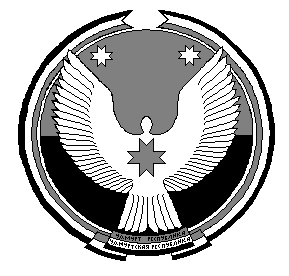 Показатель2017 год (решение от 23.12.2016г. №3/1-16) 2018 год (проект)2019 год (проект)2020 год (проект)Общий объем доходов в т.ч.1755,51824,61807,51807,5Налоговые и неналоговые доходы252,0427,0400,0395,0Безвозмездные поступления1503,51397,61407,51412,5Общий объем расходов,1755,51824,61807,51807,5Дефицит (-), профицит (+) бюджета 0000Наименование2017 год (решение от 23.12.2016г. №3/1-16) 2017 год (решение от 23.12.2016г. №3/1-16) Проект бюджета наПроект бюджета наПроект бюджета наПроект бюджета наПроект бюджета наПроект бюджета наПроект бюджета наНаименование2017 год (решение от 23.12.2016г. №3/1-16) 2017 год (решение от 23.12.2016г. №3/1-16) 2018 год2018 год2018 год2019 год2019 год2020 год2020 годНаименованиеСуммаУдель-ный вес, %СуммаУдельный вес, %Темп роста к 2017  СуммаУдель-ный вес, %СуммаУдель-ный вес, %Налог на доходы физических лиц78,03165,01583369318Налог на совокупный доход1,00,4-------Налоги на имущество59,023,445,0117644,01144,011Земельный налог114,045,2317,074278320,080320,081ВСЕГО  252,0100427,0100169400,0100395,0100Наименование2017 год (решение от 23.12.2016г. №3/1-16) 2017 год (решение от 23.12.2016г. №3/1-16) Проект бюджета наПроект бюджета наПроект бюджета наПроект бюджета наНаименование2017 год (решение от 23.12.2016г. №3/1-16) 2017 год (решение от 23.12.2016г. №3/1-16) 2018 год2018 год2019 год2020 годНаименованиеСуммаУдельный вес, %СуммаУдельный вес, %СуммаСуммаДотации бюджетам сельских поселений на выравнивание бюджетной обеспеченности953,763834,859,7835,7840,7Субвенции по расчету и предоставлению дотации бюджетам сельских поселений за счет средств бюджета Удмуртской Республики41,3341,2341,241,2Субвенции бюджетам сельских поселений на осуществление первичного воинского учета на территориях, где отсутствуют военные комиссариаты 71,5565,64,774,674,6Межбюджетные трансферты, передаваемые бюджетам сельских поселений (на ремонт автомобильных дорог местного значения)437,029456,032,6456,0456,0ВСЕГО1503,51001397,61001407,51412,5Наименование2017 год (решение от 23.12.2016г. №3/1-16) Проект бюджета наПроект бюджета наПроект бюджета наПроект бюджета наНаименование2017 год (решение от 23.12.2016г. №3/1-16) 2017 год2017 год2018 год2019 годНаименование2017 год (решение от 23.12.2016г. №3/1-16) СуммаУдельный вес, %СуммаСуммаРасходы:1755,51824,61001807,51807,5Общегосударственные вопросы1246,51210,0661186,01186,0Национальная оборона71,565,6474,674,6Национальная безопасность и правоохранительная деятельность 0,534,02--Национальная экономика437,0456,025456,0456,0Жилищно-коммунальное хозяйство-59,0359,059,0Условно-утвержденные расходы---31,931,9